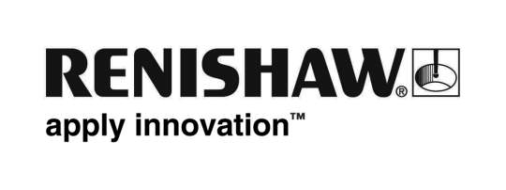 Renishaw kondigt lancering aan van de RSP3-6 scantaster voor het REVO® multisensor-systeemMet genoegen kondigt Renishaw de lancering aan van de RSP3-6 scantaster met groter bereik, voor gebruik met het REVO 5-assig meetsysteem voor coördinatenmeetmachines (CMM's). De RSP3-6 taster biedt meer mogelijkheden voor het bereiken en inspecteren van vormen diep in boringen, door lange verlengstukken tot 800 mm te combineren met de 5-assige REVO-bewegingen. De RSP3-6 is ideaal om grote producten te inspecteren, zoals motorblokken en onderdelen van zware machines die ingezet worden in de bouw, mijnbouw, auto-industrie en defensie.Het RSP3-6 systeem bestaat uit een taster en een aantal stylushouders voor situaties waarvoor rechte en gehoekte verlengstukken nodig zijn. De RSP3-6 taster is automatisch om te wisselen met alle andere tasters van het REVO systeem. Deze flexibiliteit betekent dat u het optimale gereedschap kunt selecteren voor de inspectie van vele vormen op één CMM-platform. Met de rechte stylushouders van de RSP3-6 zijn verlengingen tot 800 mm mogelijk vanaf de REVO rotatieas A, en de gehoekte stylushouders bieden verlengingen tot 600 mm vanaf diezelfde referentie.De taster is te gebruiken voor zowel 3D schakelend meten als 2D scannen en is te bezichtigen tijdens de EMO 2015, hal 5, stand D15. Een productvideo vindt u op: https://www.youtube.com/watch?v=nkLH8r2wBBsMeer informatie vindt u op www.renishaw.nl/cmm.-Einde-